         К А Р А Р                                                           ПОСТАНОВЛЕНИЕ          28.01.2016                                                                 №  21Об отмене постановления № 40 от 14.12.2015 г. и о формировании комиссииРуководствуясь Земельным кодексом Российской Федерации, Федеральным законом от 25.10.2001 №137-ФЗ «О введении в действие Земельного кодекса Российской Федерации», Законом Республики Башкортостан от 05.01.2004 №59-з «О регулировании земельных отношений в Республике Башкортостан»,ПОСТАНОВЛЯЮ:     1. Отменить постановление администрации сельского поселения Верхоторский сельсовет муниципального района Ишимбайский район Республики Башкортостан № 40 от 14.12.2015 г. «О формировании комиссии», признать его недействующим и не подлежащим к применению.     2. Создать постоянно-действующую комиссию по рассмотрению заявлений граждан и постановке на учет для однократного и бесплатного предоставления земельных участков в собственность на территории сельского поселения Верхоторский  сельсовет муниципального района Ишимбайский район Республики Башкортостан для индивидуального жилищного строительства и сформировать комиссию в следующем составе:Председатель комиссии:Кунаков М.Ф. – первый заместитель главы администрации муниципального района Ишимбайский район по экономическим и финансовым вопросам (по согласованию). Заместители председателя:Курбанов Д.Д. – и.о. заместителя главы администрации по строительству, инженерным коммуникациям, ЖКХ (по согласованию);Бухаров Р.З. – заместитель главы администрации муниципального района Ишимбайский район по агропромышленному комплексу – начальник отдела по сельскому хозяйству (по согласованию).Секретарь комиссии:Аитбаева А.Н. – ведущий специалист – эксперт отдела управления нежилым фондом и бухгалтерского учета Комитета по управлению собственностью Минземимущества РБ по Ишимбайскому району и   городу Ишимбаю (по согласованию);Асадова З.Ф. – ведущий юрист-консульт отдела правового регулирования приватизации и реестра комитета по управлению собственностью Минземимущества РБ по Ишимбайскому району и городу Ишимбаю (по согласованию);Члены комиссии:Шагиева Г.Г. – первый заместитель главы администрации муниципального района Ишимбайский район по социальным вопросам и кадровой политике (по согласованию);Абдуллин Р.М. – управляющий делами администрации муниципального района Ишимбайский район (по согласованию);Рахмангулова Г.Н. – и.о. секретаря Совета муниципального района Ишимбайский район (по согласованию);Дегтярёв Ю.В. – начальник управления по вопросам экономического развития, промышленности, предпринимательства и услуг (по согласованию);Адельметова А.С. – начальник финансового управления (по согласованию);Шеин В.Л. – и.о. главного архитектора (по согласованию);Юсупов Ф.Т. – председатель Комитета по управлению собственностью Минземимущества РБ по Ишимбайскому району и городу Ишимбаю (по согласованию);Каримов Г.А. – начальник юридического отдела администрации муниципального района Ишимбайский район Республики Башкортостан (по согласованию);Бабушкина Т.Г. – директор МУП Управление архитектуры и градостроительства по Ишимбайскому району РБ (по согласованию);Рахимов А.А. – заместитель председателя Комитета по управлению собственностью Минземимущества РБ по Ишимбайскому району и г. Ишимбаю (по согласованию);Бочкова В.С. – заведующий сектором по учету и распределению жилья администрации муниципального района Ишимбайский район Республики Башкортостан (по согласованию);Сабанчин М.М. – председатель комитета по делам молодежи (по согласованию);Зиннатуллин И.И. – директор МУП «Меридиан» (по согласованию);Сахапов И.Р. – главный специалист по земельному контролю отдела муниципального контроля администрации муниципального района Ишимбайский район (по согласованию);Тетькова О.И. – управляющий делами администрации сельского поселения Верхоторский  сельсовет муниципального района Ишимбайский район Республики Башкортостан;Председатель комиссии, его заместитель, секретарь, и члены комиссии являются уполномоченными лицами по рассмотрению заявлений граждан и постановке на учет для однократного и бесплатного предоставления земельных участков в собственность на территории сельского поселения Верхоторский сельсовет муниципального района Ишимбайский район Республики Башкортостан для индивидуального жилищного строительства.2. Контроль за исполнением настоящего постановления оставляю за собой.Глава сельского поселения                                                            А.В.ТурчинБашкортостан РеспубликаhыИшембай районы муниципаль районыВерхотор ауыл Советыауыл билəмəhе хакимиəтеЛенин урамы, 31, Верхотор ауылы, Ишембай районы , Башкортостан РеспубликаҺы, 453228   тел./факс 7-45-23Verhotorsp@ufamts.ru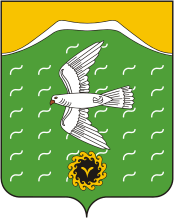 Администрация сельского поселения Верхоторский сельсовет муниципального района Ишимбайский район Республики Башкортостанул.Ленина д.31, с.Верхотор, Ишимбайский район, Республика Башкортостан, 453228тел./факс 7-45-23Verhotorsp@ufamts.ru